Chemistry 3.6 AS 91392 Demonstrate understanding of equilibrium principles in aqueous systems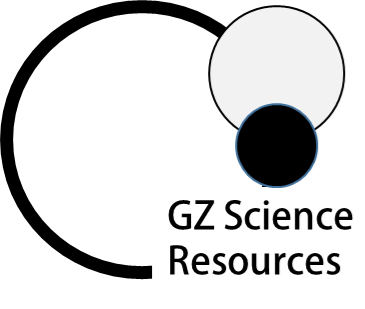  Writing Excellence answers to Conductivity and Ions questionsConductivity and Ions QUESTIONConductivity and Ions QUESTIONQuestion:    The table shows the pH and electrical conductivity of three solutions. The concentrations of the solutions are the same. Compare and contrast the pH and electrical conductivity of these three solutions. Include appropriate equations in your answer.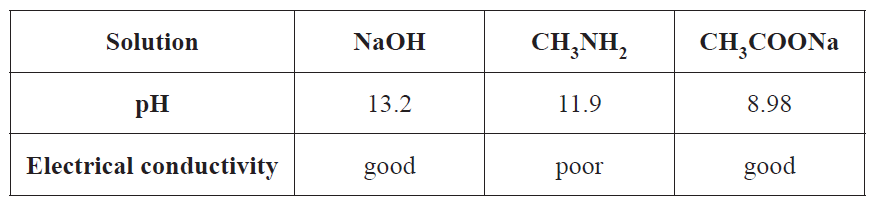 Question:    The table shows the pH and electrical conductivity of three solutions. The concentrations of the solutions are the same. Compare and contrast the pH and electrical conductivity of these three solutions. Include appropriate equations in your answer.ANSWERANSWER1. Identify each solution as either being a weak or strong acid or base (or salt) linked to the pH (and presence of ions)2. State requirements for conductivity3. Solution NaOH (pH 13.2) Write equation AND link ions formed to conductivity and level of dissociation4. pH Solution  NaOH (pH 13.2)Link amounts of H3O+ / OH- ions to pH5.  Solution CH3NH2 (pH 11.9) Write equation AND link ions formed to conductivity and level of dissociation 6. pH Solution   CH3NH2 (pH 11.9)Link amounts of H3O+ / OH- ions to pH (compared to previous solution)7.  Solution CH3COONa (pH 8.98) Equation 1. [salt dissociation]Write equation AND link ions formed to conductivity and level of dissociation 8.  Solution CH3COONa (pH 8.98) Equation 2.[acid reaction]Write equation AND link ions formed to conductivity and level of dissociation9. pH Solution  H3COONa (pH 8.98)Link amounts of H3O+ / OH- ions to pH (compared to previous solution)